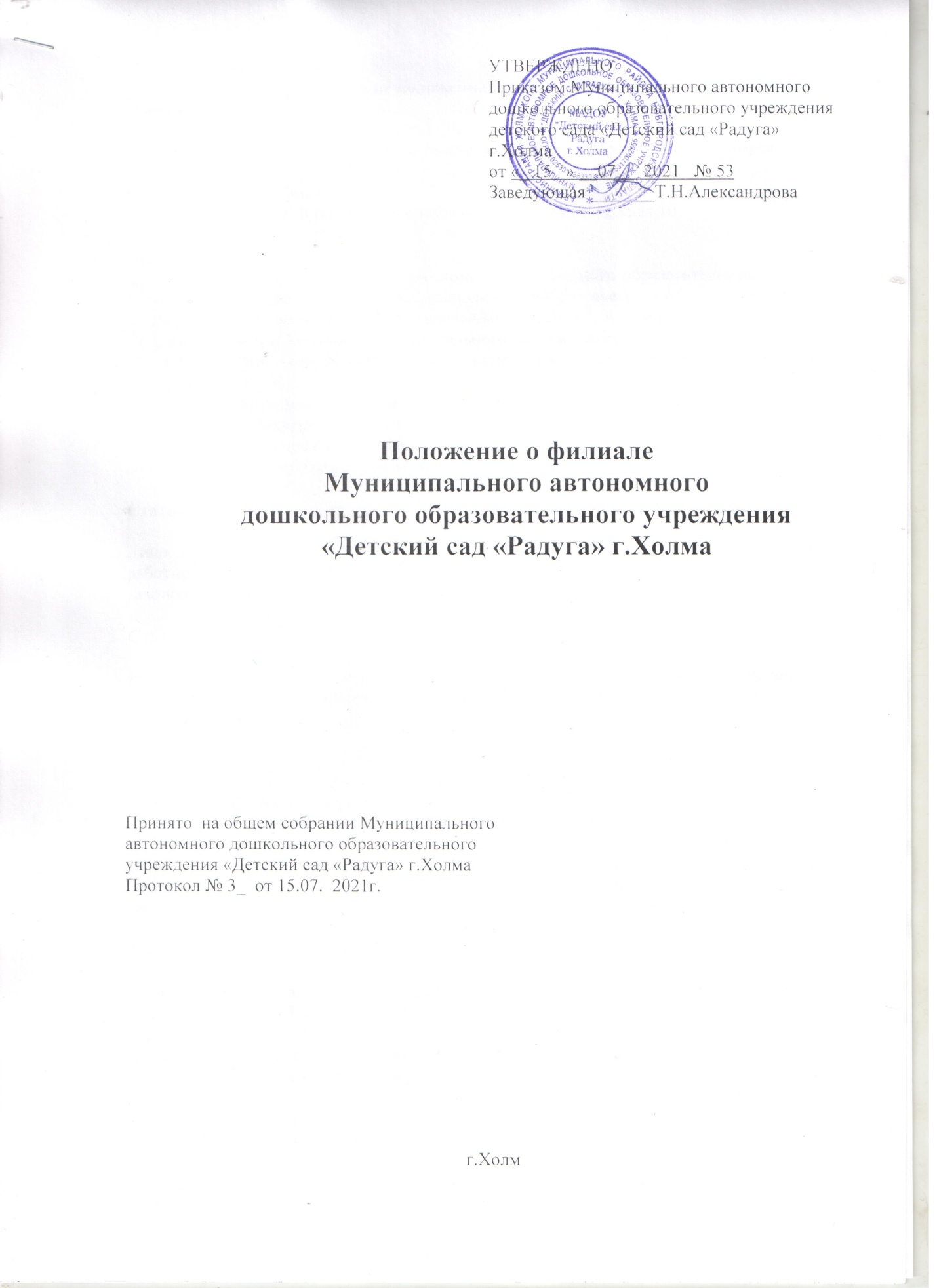 Общие положения и правосубъектностьСтатья 1.Полное наименование- филиал   Муниципального автономного дошкольного образовательного учреждения «Детский сад «Радуга» г.Холма.Место нахождения  филиала:- д.Морхово, Холмский р-н, Новгородская область, ул.Молодежная,10.Статья 2.1. - филиал   Муниципального автономного дошкольного образовательного учреждения «Детский сад «Радуга» г.Холма,   расположенный по адресу:  д.Морхово, Холмский р-н, Новгородская область, ул.Молодежная,10  создан  на основании  постановления Администрации Холмского муниципального района (далее - Учредитель Учреждения) от 27 июля 2018  года №  482 , раздела пункта 1.8. раздела 1.Общие положения Устава Учреждения.2. Филиал Муниципального автономного дошкольного образовательного учреждения «Детский сад «Радуга» г.Холма (далее - Филиалы) является обособленным структурным подразделением Учреждения, не является юридическим лицом и не выступает от собственного имени в гражданском обороте.Статья 3.Лицо, ответственное за деятельность Филиала, охрану жизни и здоровья воспитанников и работников (далее – ответственное лицо) действует в соответствии с действующим законодательством.Статья 4.Право на ведение образовательной деятельности и льготы, установленные законодательством Российской Федерации, возникает у Филиала с момента выдачи ему лицензии.Статья 5.1. Деятельность Филиала строится на принципах демократии и гуманизма, общедоступности, приоритета общечеловеческих ценностей, жизни и здоровья человека, гражданственности, свободного развития личности, автономности и светского характера образования.2. Филиал в установленном законодательством порядке несет ответственность за качество  образования, за адекватность применяемых форм, методов и средств организации образовательного процесса возрастным психофизиологическим особенностям, склонностям, способностям, интересам, требованиям охраны жизни и здоровья воспитанников.Статья 6.Порядок комплектования Филиала определяется Учредителем Учреждения в соответствии с законодательством Российской Федерации.Статья 7.Филиал содействует деятельности педагогических организаций и методических объединений, связанных с дошкольным образованием, регулирует деятельность в Филиале общественных объединений, разрешенных законом. Создание и деятельность в Филиале организационных структур политических партий, общественно-политических и религиозных движений и организаций (объединений) не допускается.2. Цели и предмет деятельностиСтатья 8.Целью деятельности Филиала является формирование общей культуры личности воспитанников на основе усвоения обязательного минимума содержания образовательных программ, их адаптация к жизни в обществе, воспитание гражданственности, трудолюбия, уважения к правам и свободам человека, любви к окружающей природе, Родине, семье.Статья 9.Филиал осуществляет воспитание в интересах личности, общества, государства, обеспечивает охрану жизни и здоровья и создание благоприятных условий для разностороннего развития личности.Статья 10.Основными задачами дошкольного образовательного Филиала являются:1) охрана жизни и укрепление физического и психического здоровья детей;2)обеспечение познавательно-речевого, социально-личностного, художественно-эстетического и физического развития детей;3) воспитание с учетом возрастных категорий детей гражданственности, уважения к правам и свободам человека, любви к окружающей природе, Родине, семье;4) осуществление необходимой коррекции недостатков в физическом и (или) психическом развитии детей;5) взаимодействие с семьями детей для обеспечения полноценного развития детей;6) оказание консультативной и методической помощи родителям (законным представителям) по вопросам воспитания, обучения и развития детей.3. Содержание образовательного процесса. Организация и управление образовательным процессомСтатья 11.1. Филиал предоставляет дошкольное образование по направлениям: физическому, художественно-эстетическому, социально-личностному, познавательно-речевому в избранных им направлениях.2. Преемственность образовательных программ дошкольного образования обеспечивается по следующим направлениям:1) развитие любознательности у воспитанников дошкольного возраста на основе развития познавательных способностей;2) формирование творческого воображения как направления интеллектуального и личностного развития воспитанника;3) развитие коммуникативности – умения общаться с взрослыми и сверстниками – как одного из необходимых условий успешности учебной деятельности.3. Содержание образовательного процесса в Филиале определяется образовательной программой дошкольного образования, разрабатываемой, принимаемой и реализуемой Учреждением в соответствии с федеральными государственными требованиями к структуре основной общеобразовательной программы дошкольного образования и условиям ее реализации, установленными федеральным органом исполнительной власти, осуществляющим функции по выработке государственной политики и нормативно-правовому регулированию в сфере образования, и с учетом особенностей психофизического развития и возможностей детей Статья 12.Язык, на котором ведется  воспитание – русский язык.Статья 13.Филиал в соответствии с уставными задачами Учреждения, настоящего Положения, потребностями семьи может осуществлять дополнительные образовательные услуги по различным направлениям, в том числе и платные.Статья 14.1. В Филиале функционирует  разновозрастная  группа дневного пребывания детей в возрасте от 2 месяцев до 8 лет. Наполняемость  детьми в группе Филиале соответствует нормативам: 1) двух возрастов (от 2 месяцев до 3 лет) - 8 детей;2) любых трех возрастов (от 3 до 8 лет) - 10 детей;3) любых двух возрастов (от 3 до 8  лет) - 15 детей.Статья 15.1. Порядок комплектования Филиала определяется Учредителем Учреждения в соответствии с законодательством Российской Федерации.2. В Филиал принимаются дети в возрасте от 2 месяцев до 8  лет.3. При приеме детей в Филиал администрация Учреждения обязана под роспись ознакомить родителей (законных представителей) с Уставом Учреждения, с лицензией на право ведения образовательной деятельности, основными образовательными программами, реализуемыми Филиалом, и другими документами, регламентирующими организацию образовательного процесса.4. При приеме детей в Филиал заключается договор между Учреждением и родителями (законными представителями) ребенка, подписание которого обязательного для обеих сторон.5. Прием детей в Филиал и доукомплектование высвобождающихся по различным причинам мест в течение учебного года осуществляется на основании направления, выданного отделом  образования Администрации Холмского муниципального района (далее отдел), в соответствии с очередностью.6. Комплектование Филиала производится с 01 июня по 1 сентября текущего года в соответствии с предельной наполняемостью, установленной лицензией и принятой при расчете норматива бюджетного финансирования, и в зависимости от санитарных норм и имеющихся условий для осуществления образовательного процесса.7. Прием в Филиал воспитанников производится на основании следующих документов: 1) письменного заявления родителей (законных представителей);2) медицинской справки о состоянии здоровья ребенка;3) копии документов, удостоверяющего личность одного из родителей (законных представителей);4) направления для зачисления ребенка в Учреждение, выданного отделом образования Администрации Холмского муниципального района 8. Ежегодно, по состоянию на 1 сентября, руководитель Учреждения издает приказ о зачислении детей в Филиал и распределении детей по возрастным группам (в дальнейшем – по мере поступления детей).Статья 16.Дети с ограниченными возможностями здоровья, дети-инвалиды принимаются в Учреждение только с согласия родителей (законных представителей) на основании заключения психолого – медико - педагогической  комиссии, при наличии в Учреждении соответствующих условий для коррекционной работы.Статья 17.1. В Филиал принимаются во внеочередном порядке:1) дети прокуроров;2) дети сотрудников Следственного комитета Российской Федерации;3) дети погибших (пропавших без вести) сотрудников уголовно-исполнительной системы;4) дети погибших (пропавших без вести), умерших, ставших инвалидами военнослужащих Вооруженных Сил Российской Федерации, участвующих в контртеррористических операциях и обеспечивающим правопорядок и общественную безопасность на территории Северо-Кавказского региона Российской Федерации;5) дети отдельных категорий граждан, подвергшихся воздействию радиации вследствие катастрофы на Чернобыльской АЭС;6) дети погибших (пропавших без вести), умерших, ставших инвалидами военнослужащих и сотрудников федеральных органов исполнительной власти, участвующих в выполнении задач по обеспечению безопасности и защите граждан российской Федерации, проживающих на территориях Южной Осетии и Абхазии;7) дети военнослужащих и сотрудников органов внутренних дел, Государственной противопожарной службы, уголовно-исполнительной системы, непосредственно участвовавших в борьбе с терроризмом на территории Республики Дагестан и погибших (пропавших без вести), умерших, ставших инвалидами в связи с выполнением служебных обязанностей;8) дети иных категорий граждан в соответствии с действующим законодательством.2. В целях социальной поддержки семей с детьми, нуждающихся в особой заботе, в Филиал в первую очередь принимаются:1) дети из многодетных семей, в которых местом жительства обоих или одного родителя, опекуна (попечителя) является территория Новгородской области;2) дети сотрудников полиции, сотрудников полиции, погибших (умерших) вследствие увечья или иного повреждения здоровья, полученных в связи с выполнением служебных обязанностей, умерших вследствие заболевания, полученного в период прохождения службы в полиции; дети граждан Российской Федерации, уволенных со службы в полиции вследствие увечья или иного повреждения здоровья, полученных в связи с выполнением служебных обязанностей и исключивших возможность дальнейшего прохождения службы в полиции, умерших в течение одного года после увольнения со службы в полиции вследствие увечья или иного повреждения здоровья, полученных в связи с выполнением служебных обязанностей, либо вследствие заболевания, полученного в период прохождения службы в полиции, исключивших возможность дальнейшего прохождения службы в полиции; дети, находящиеся (находившиеся) на иждивении сотрудников полиции;3) дети военнослужащих по месту жительства их семей;4) дети-инвалиды и дети, один из родителей которых является инвалидом;5) дети, работающих одиноких родителей;6) дети, учащихся матерей по очной форме обучения в общеобразовательных учреждениях и учреждениях начального профессионального образования;7) дети-сироты и дети, оставшиеся без попечения родителей, находящиеся под опекой или в приемных семьях;8) дети, вынужденных переселенцев;9) дети работников образовательных учреждений;10) дети иных категорий граждан в соответствии с действующим законодательством.Статья 18.Отчисление ребенка из Филиала производится в следующих случаях:1) по заявлению родителей (законных представителей);2) по медицинским показаниям.Статья 19.Максимально допустимый объем недельной  образовательной нагрузки, включая реализацию дополнительных образовательных программ, воспитанников не должен превышать норм предельно допустимых нагрузок на основе санитарно-эпидемиологических требований.Статья 20.1. Учебный год в Филиале начинается 1 сентября и заканчивается не позднее мая месяца.2. Режим работы Филиала является следующим:1) пятидневная рабочая неделя;2) выходные дни – суббота, воскресенье;3) длительность работы Филиала составляет 9 часов.3. В середине учебного года (январь – февраль) для воспитанников организуются недельные каникулы.Статья 21.Допускается посещение детьми Филиала по индивидуальному графику, кратковременное пребывание. Порядок такого посещения и пребывания определяется в договоре между Учреждением и родителями (законными представителями) в каждом конкретном случае индивидуально.Статья 22.1. Медицинское обслуживание Филиала осуществляется специалистами ГОБУЗ «Поддорской ЦРБ»  и закрепленным за Филиалом медицинским работником.2. Медицинский персонал, закрепленный за учреждением, несет ответственность:1) За здоровье и физическое развитие воспитанников;2) Проведение лечебно-профилактических и оздоровительных мероприятий;3) Соблюдение требований санитарных норм и правил;3. Работники Филиала проходят периодическое медицинское обследование в нормативно установленные сроки. Медицинское обследование работников Филиала производится специалистами ГОБУЗ «Поддорской ЦРБ»   за счет  работодателя.Статья 23.1. Организация питания в Филиале производится заведующим Филиала или ответственным лицом назначенным приказом по Учреждению.2. Продукты питания приобретаются в торгующих организациях при наличии разрешения служб санитарно-эпидемиологического надзора на их использование в образовательных учреждениях.3. В Филиале обеспечивается гарантированное четырехразовое сбалансированное питание воспитанников в соответствии с их возрастом и временем пребывания в Филиале, согласно нормативам, в соответствии с примерным десятидневным меню.4. Контроль за качеством питания, разнообразием, витаминизацией блюд, закладкой продуктов питания, кулинарной обработкой, выходом блюд, вкусовыми качествами пищи, санитарным состоянием пищеблока, правильностью хранения, соблюдением сроков реализации продуктов осуществляет заведующий Филиалом (ответственное лицо).4. Права и обязанности участников образовательного процессаСтатья 24.1. Участниками образовательного процесса являются воспитанники, педагогические работники Филиала, родители (законные представители) воспитанников.2. Взаимоотношения участников образовательного процесса строятся на основе сотрудничества, уважения личности, приоритета общечеловеческих ценностей.3. Дисциплина в Филиале поддерживается на основе уважения человеческого достоинства воспитанников и педагогов.4. Все участники образовательного процесса пользуются всеми правами и несут одинаковые обязанности участников образовательного процесса в соответствии с Уставом Учреждения.Статья 25.1. Права и обязанности ребенка охраняются Конвенцией ООН о правах ребенка, действующим законодательством Российской Федерации.2. Привлечение воспитанников к труду, не предусмотренному образовательными программами, учебным планом, настоящим Положением без их согласия и согласия родителей (законных представителей) не допускается.2. Не допускается привлечение воспитанников к участию в агитационных кампаниях и политических акциях.5. Имущество ФилиалаСтатья 26.1. Филиал имеет обособленное имущество, переданное ему Учреждением в установленном порядке. Филиал не обладает правом собственности на переданное ему Учреждением имущество.2. На период функционирования Филиал наделяется имуществом, необходимым ему для осуществления предусмотренной настоящим Положением деятельности.3. Имущество Учреждения, закрепленное за ним на праве оперативного управления, и переданное Филиалу, является муниципальной собственностью.Статья 27.1. При владении и пользовании имуществом, переданным Учреждением, Филиал обязан:1) эффективно использовать закрепленное за ним имуществом;2) обеспечивать сохранность и использование закрепленного за ним имуществом строго по целевому назначению;3) не допускать ухудшения технического состояния закрепленного за ним имущества, кроме ухудшения, связанного с нормативным износом имущества в процессе эксплуатации;4) осуществлять текущий и капитальный ремонт закрепленного за ним имущества (расходы на текущий и капитальный ремонт и содержание имущества несет Учредитель Учреждения).2. Имущество, вновь приобретенное за счет средств, выделенных Учредителем Учреждения на эти цели, взамен списанного (в том числе в связи с износом), включается в состав имущества, передаваемого в оперативное управление Учреждению, на основании сметы расходов. Списанное (в том числе в связи с износом) имущество исключается из состава имущества, переданного в оперативное управление Учреждению, на основании акта списания. Включение и исключение из состава имущества, переданного в оперативное управление, оформляется дополнением к акту приема-передачи.3. Контроль за использованием по назначению и сохранностью имущества, закрепленного за Филиалом, осуществляется Учреждением.Статья 28.1. Имущество, закрепленное за Филиалом, может быть изъято как полностью, так и частично исключительно в следующих случаях:1) при принятии Учреждением решения о ликвидации, реорганизации Филиала;2) на условиях, прямо предусмотренных действующим законодательством Российской Федерации;3) при нарушении Филиалом условий, предусмотренных в части 1 статьи 27 настоящего Положения.2. Имущество, приобретенное Филиалом за счет доходов от собственной хозяйственной деятельности, принадлежит Учреждению.6. Финансово-хозяйственная деятельность ФилиалаСтатья 29.Финансово-хозяйственная деятельность Филиала осуществляется в соответствии с Уставом Учреждения.7. Дополнительные платные услугиСтатья 30.Дополнительные платные услуги и иная, приносящая доход, деятельность Филиала осуществляются в соответствии требованиями, закрепленными в Уставе Учреждения.8. Система управления УчреждениемСтатья 31.1. Управление Филиалом в соответствии с компетенцией, определенной законодательством и настоящим Положением, осуществляют:1) общее собрание работников МАДОУ;2) педагогический совет;3)наблюдательный совет;4) попечительский совет;2. Общее руководство Филиалом осуществляет выборный представительный орган – Совет Учреждения, компетенции которого определены Уставом Учреждения.Статья 32.1. Непосредственное управление Филиалом осуществляет ответственное лицо или прошедший соответствующую аттестацию заведующий.2. Заведующий (ответственное лицо) назначается на должность и освобождается от занимаемой должности директором Учреждения. 3. Заведующий Филиала (ответственное лицо) обязан:Осуществлять управление Филиалом в соответствии с действующим законодательством Российской Федерации, Уставом Учреждения и настоящим Положением.Определять стратегию, цели и задачи развития Филиала, осуществлять планирование его работы.Обеспечивать выполнение Филиалом предусмотренных лицензией условий деятельности и реализацию Филиалом в полном объеме  программ в соответствии с  планом.В соответствии с Уставом Учреждения, настоящим Положением и совместно с органами самоуправления Учреждения осуществлять разработку, утверждение и реализацию программы развития Филиала, других планов, программ, графиков и других локальных актов.Обеспечивать учет, сохранность и пополнение материальной базы Филиала.Поддерживать благоприятный морально-психологический климат в Филиале, принимать меры по обеспечению Филиала квалифицированными кадрами, создавать условия для повышения их квалификации и педагогического мастерства.Обеспечивать контроль за безопасностью труда и созданию условий, отвечающих требованиям охраны труда и техники безопасности.Представлять в установленном порядке статистическую отчетность в уполномоченные органы.Обеспечивать выполнение требований по линии ГО и ЧС.Формировать контингент воспитанников в пределах  численности, указанной в приложении к лицензии на право ведения образовательной деятельности.Обеспечивать надлежащий учет, движение и хранение документации.Планировать, контролировать и координировать деятельность работников Филиала.Контролировать своевременное предоставление воспитанникам льгот и гарантий, предусмотренных законодательством РФ.Соблюдать законы,  локальные акты, коллективный договор, соглашения, условия трудовых договоров с работниками.Устанавливать случаи нарушений норм трудового права, принимать меры к их устранению.Содействовать деятельности органов самоуправления Учреждения.Определять необходимость профессиональной подготовки и переподготовки работников.Обеспечивать взаимодействие с органами местного самоуправления, другими органами и организациями, в соответствии с законодательством РФ.Предоставлять представителям работников Филиала полную и достоверную информацию, необходимую для заключения коллективного договора и контроля за его соблюдением.Исполнять иные обязанности, предусмотренные законодательством РФ, локальными актами, коллективным договором, соглашениями, трудовыми договорами с работниками Филиала, трудовым договором, должностной инструкцией.4. К компетенции заведующего Филиала (ответственного лица) относятся все вопросы деятельности Филиала, кроме вопросов, отнесенных к компетенции Учреждения, Учредителя Учреждения и Совета Учреждения.Статья 33Общее руководство учебным процессом и координация деятельности педагогических работников осуществляется Педагогическим советом Учреждения, администрацией Учреждения и Филиала. В состав Педагогического совета Учреждения входят все педагогические работники Филиала.9. Трудовые отношения в Филиале. Трудовой коллектив.Статья 34.Граждане, осуществляющие трудовую деятельность в Филиале, составляют трудовой коллектив Учреждения.10. Порядок внесения изменений и дополнений в ПоложениеСтатья 35.1. Изменения и дополнения в настоящее Положение, новая редакция Положения разрабатываются Учреждением самостоятельно и принимаются Советом Учреждения.2. Принятый Советом Учреждения проект изменений или дополнений Положения, новая редакция Положения согласовывается с Комитетом и утверждается Учреждением.3. После согласования и утверждения изменения и дополнения к Положению, новая редакция Положения регистрируются в установленном законом порядке в органе государственной регистрации юридических лиц.11. Реорганизация и ликвидация ФилиалаСтатья 36.1. Филиал может быть реорганизован в иное образовательное учреждение по решению Учреждения согласованному с Учредителем, если это не влечет за собой нарушения обязательств Филиала или если Учредитель принимает эти обязательства на себя.2. При реорганизации Филиала (изменении организационно-правовой формы, статуса) его Положение, и лицензия утрачивают силу.Статья 37.1. Ликвидация Филиала может осуществляться:по решению Учреждения;по решению суда в случае осуществления деятельности без надлежащей лицензии, либо деятельности, запрещенной законом, либо деятельности, не соответствующей уставным целям Филиала.2. Ликвидация осуществляется назначенной Учреждением ликвидационной комиссией. В состав ликвидационной комиссии в обязательном порядке включаются представители администрации Филиала и представители Учредителя.3. Ликвидация Филиала считается завершенной, а Филиал – прекратившим свою деятельность с момента снятия Филиала с регистрации и учета по фактическому адресу.4. После ликвидации Филиала документы о его финансово-хозяйственной деятельности, а также документы по учету личного состава, подлежат обязательной сдаче в государственный архив.